四川信息职业技术学院科技处文件学院科技处〔2022〕063号关于申报四川省科学技术奖的通知各位教职工：根据四川省计算机学会文件通知要求，四川省计算机学会第七届五次常务理事会讨论决定开展第四届 “四川省计算机科学技术奖”的评奖工作，请根据申报通知积极申报。要求如下：1. 材料报送为一式 5 份，并报送电子版（光盘）。2.申报截止时间：2022年 9月10日。附件1：申报通知及申报书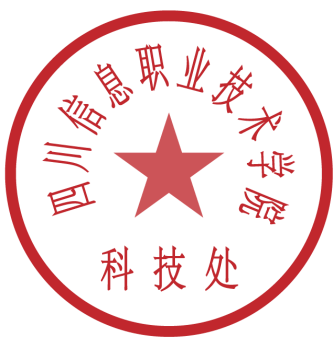 四川信息职业技术学院科技处                                            2022年9月1日四川信息职业技术学院科技处         2022年9月1日印发 附件1四川省计算机学会文件川计学 [2022] 第 19 号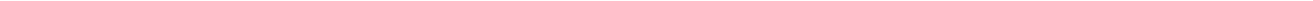 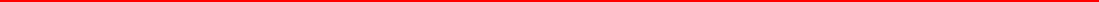 关于受理《四川省计算机科学技术奖》报名申请及报送项目参评材料的通知各团体会员单位、所属分支机构、有关单位:依据科技部“关于进一步鼓励和规范社会力量设立科学技术奖的指导意见”（国科发（2017）196 号）文件的精神，在四川省科技厅、四川省科协的支持下，按照四川省计算机学会《四川省计算机科学技术奖奖励办法》和《四川省计算机科学技术奖奖励办法实施细则》的规定，四川省计算机学会第七届五次常务理事会讨论决定开展第四届 “四川省计算机科学技术奖”的评奖工作，现将申报奖励的有关事项通知如下。一、 奖励范围本奖申报的项目须是四川省驻地单位，最近五年内完成的如下类型的科研及项目成果。在计算机基础研究领域中取得的科学研究项目成果；在计算机科学技术研究中取得的创新性研究成果；在计算机应用领域工程、技术、普及推广、成果转化中成绩突出，产生显著社会经济效益的项目成果。二、 推荐申报渠道及方式学会所属分支机构产生及推荐成果。学会理事、会员单位完成的成果（本单位成果不超过 2 项）。两院院士 1 人或四川省计算机学会理事、顾问 3 人以上推荐成果。满足以上一项条件即可申报。推荐成果参评数量不限。三、 材料报送要求填写报送推荐、申报书及附件证明。推荐报送材料要客观、准确，对于推荐材料不实或弄虚作假的，取消评奖资格。申报材料不得涉及国家秘密。同一成果不得多渠道或变相多渠道报送。四、 评审及奖励办法学会组织评审委员会专家对申奖材料进行评审。评审后将正式确定的拟表彰对象，在学会网站进行为期 10 个工作日的公示，公示无异议后，四川省计算机学会表彰，并颁发证书及奖牌。对获奖成果、学会将择优向省（市）及国家有关奖励评审机构推荐。五、 注意事项欢迎学会各理事会员单位积极申报和推荐参评成果，使“四川省计算机科学技术奖”的评选工作真正起到推动我省计算机科学技术研究与应用发展的作用。材料报送为一式 5 份，并报送电子版（光盘）。推荐时间为 2022 年 7 月 1 日至 9 月 15 日。逾期报送或报送材料不符合要求，则不予受理。六、 评审材料受理：四川省计算机科学技术奖评奖办公室。办公室设在学会秘书处。联系人：罗东明、岳小葵、秦小林联系电话：028-85249933 转 8106、8215、8517 028-85228966电子邮箱：msc@casit.com.cn邮寄地址：四川省成都市人民南路四段 9 号，中科院成都计算所106 室附件 1：《四川省计算机计算机科学技术奖申报书》附件 2：《四川省计算机计算机科学技术奖申报书》填写说明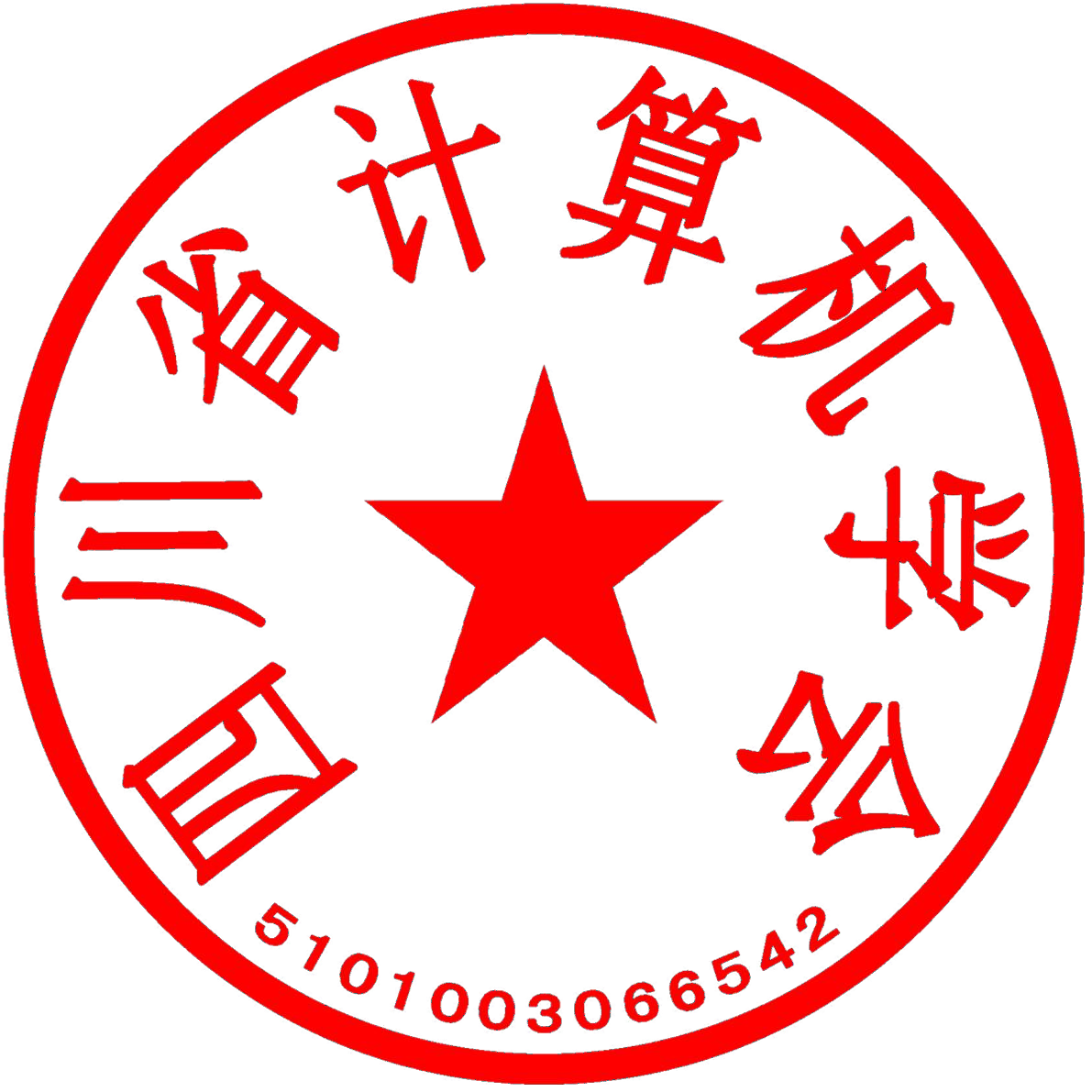 四川省计算机学会 2022 年 6 月 12 日主题词：计算机 科学技术 奖励 通知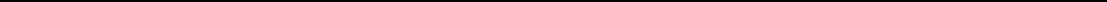 四川省计算机学会秘书处	2022 年 5 月 12 日印发附件 1：四川省计算机科学技术奖申报书（	年度）申请奖励等级：	成果编号：一、成 果 基 本 情 况联系人：	联系电话：	申报时间：	年	月	日二、成 果 简 介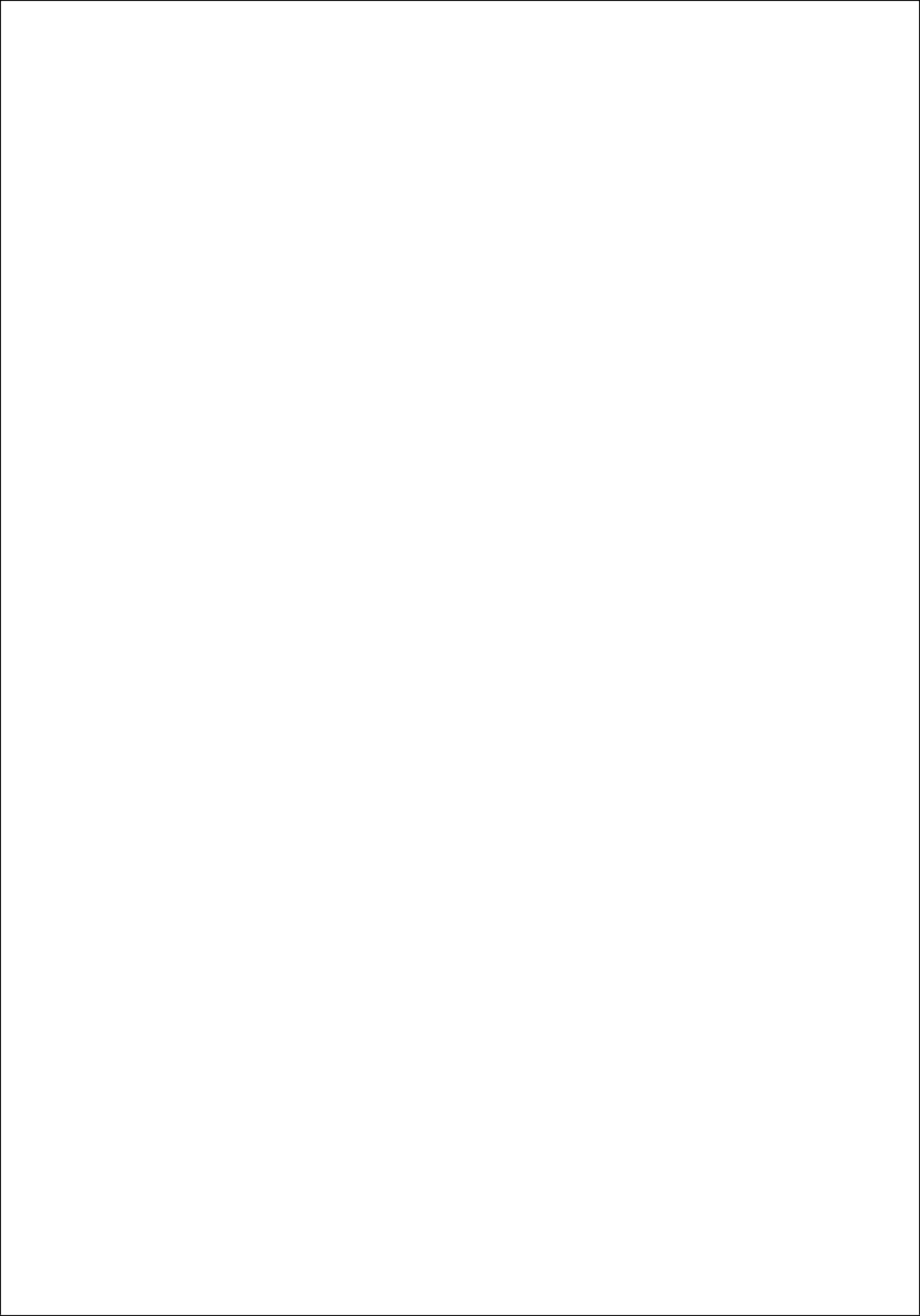 主要内容、创新点及特点、应用推广情况（不超过 1000  字）三、成 果 详 细 内 容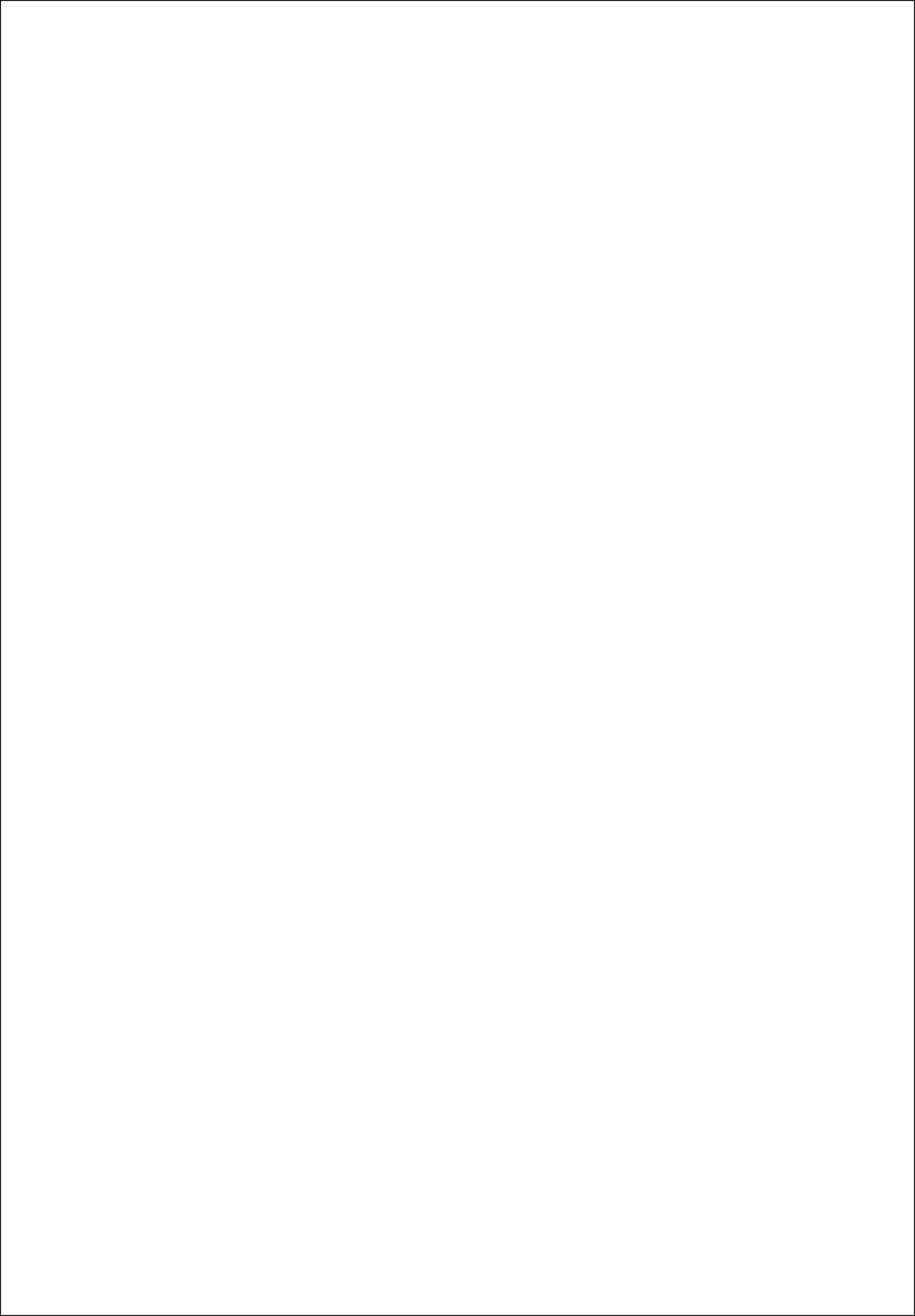 ⒈立项背景（不超过 800 字）⒉详细科学技术内容（纸面不敷，可另增页）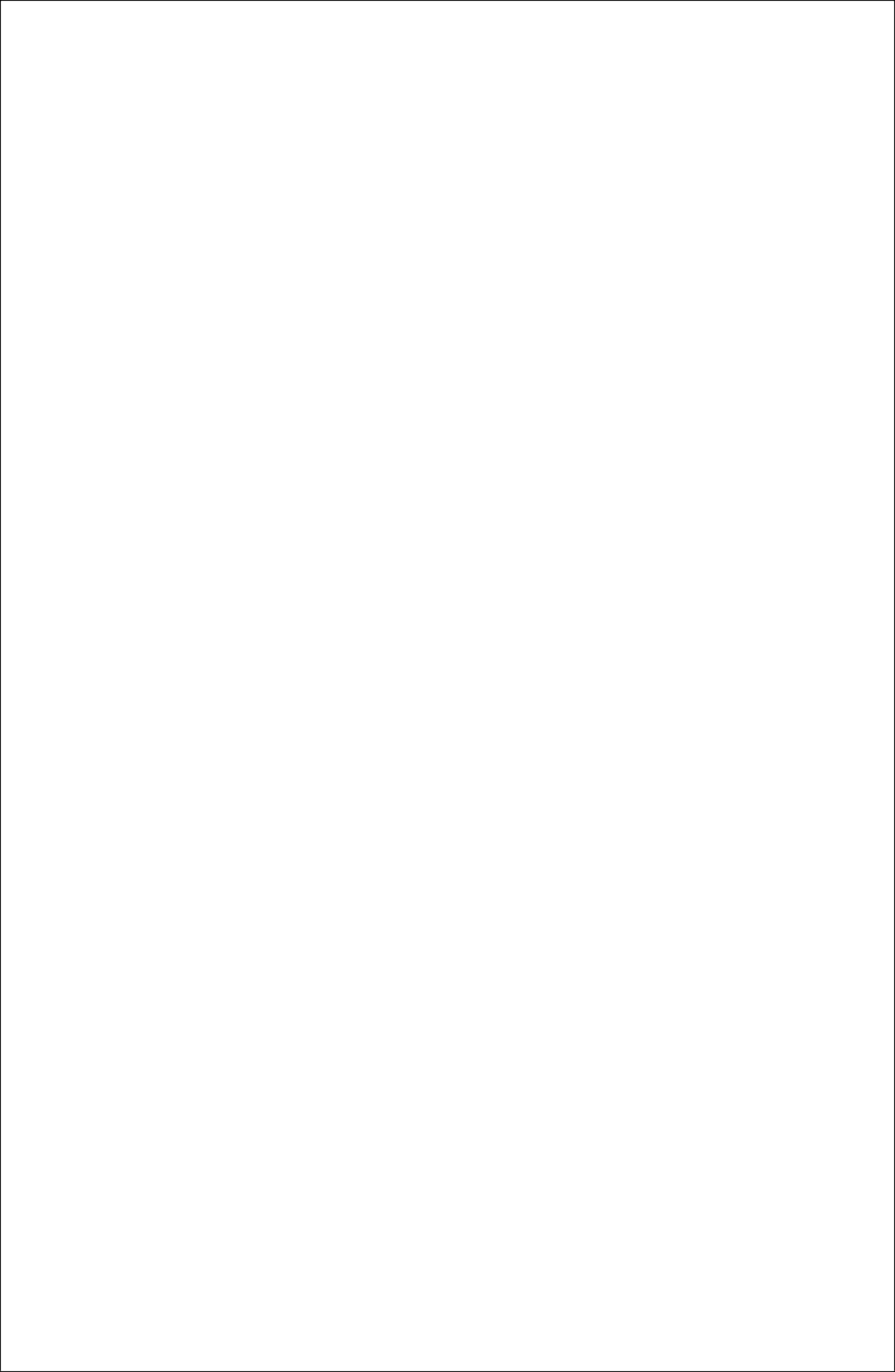 ⒊发明及创新点（不超过 400 字）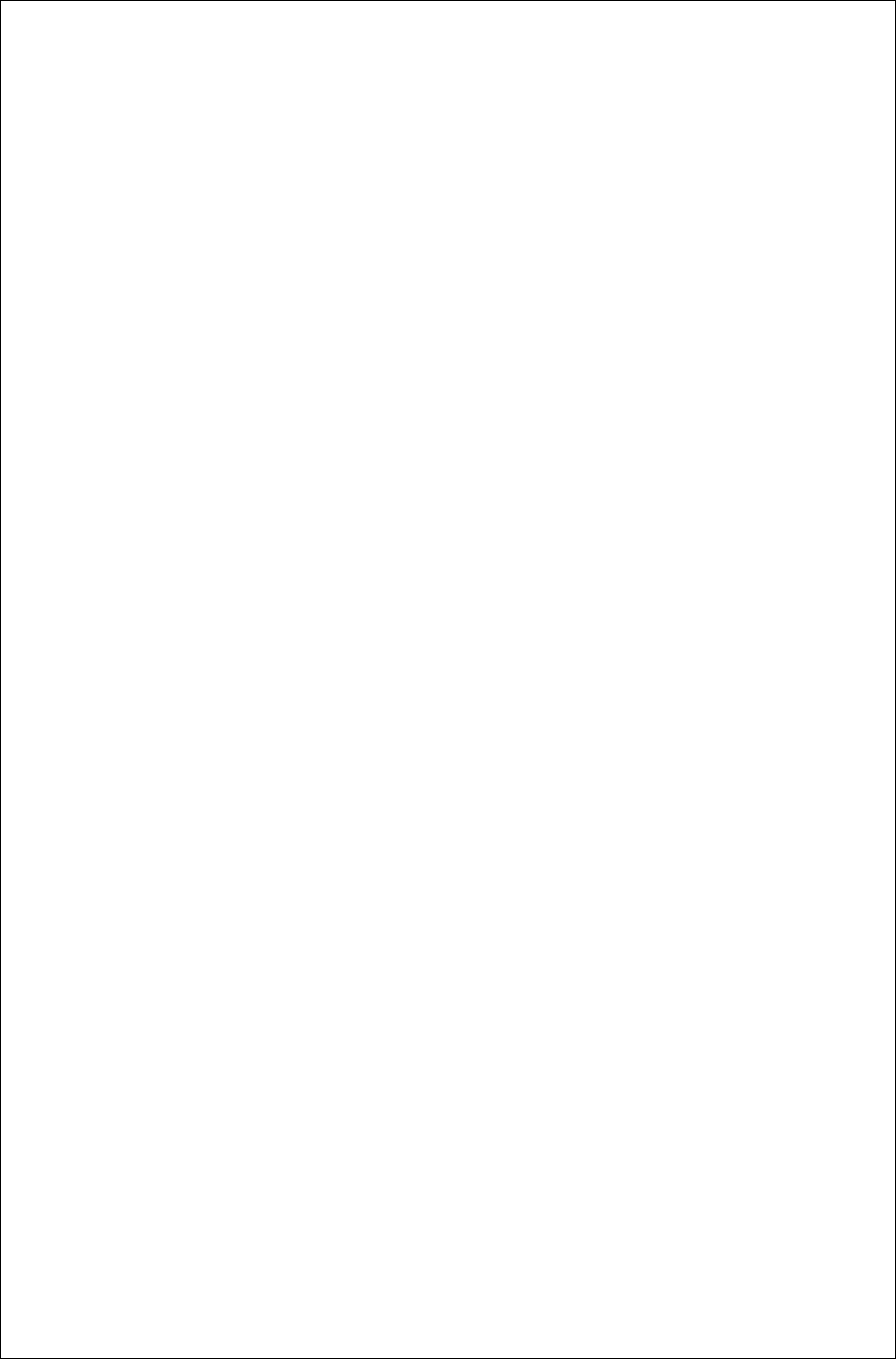 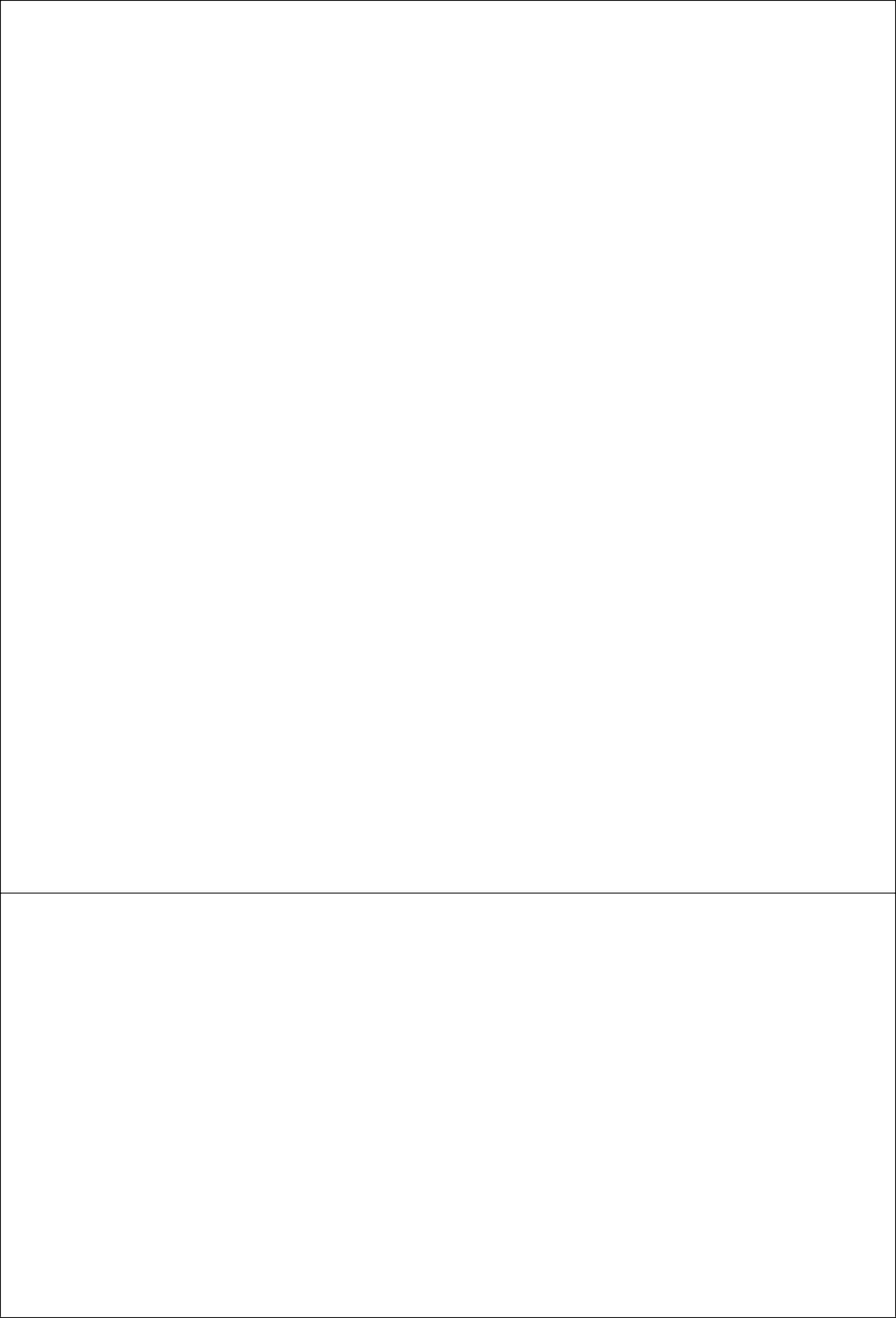 保密要点（不超过 200 字）⒌与当前国内外同类研究、同类技术的综合比较（不超过 800  字）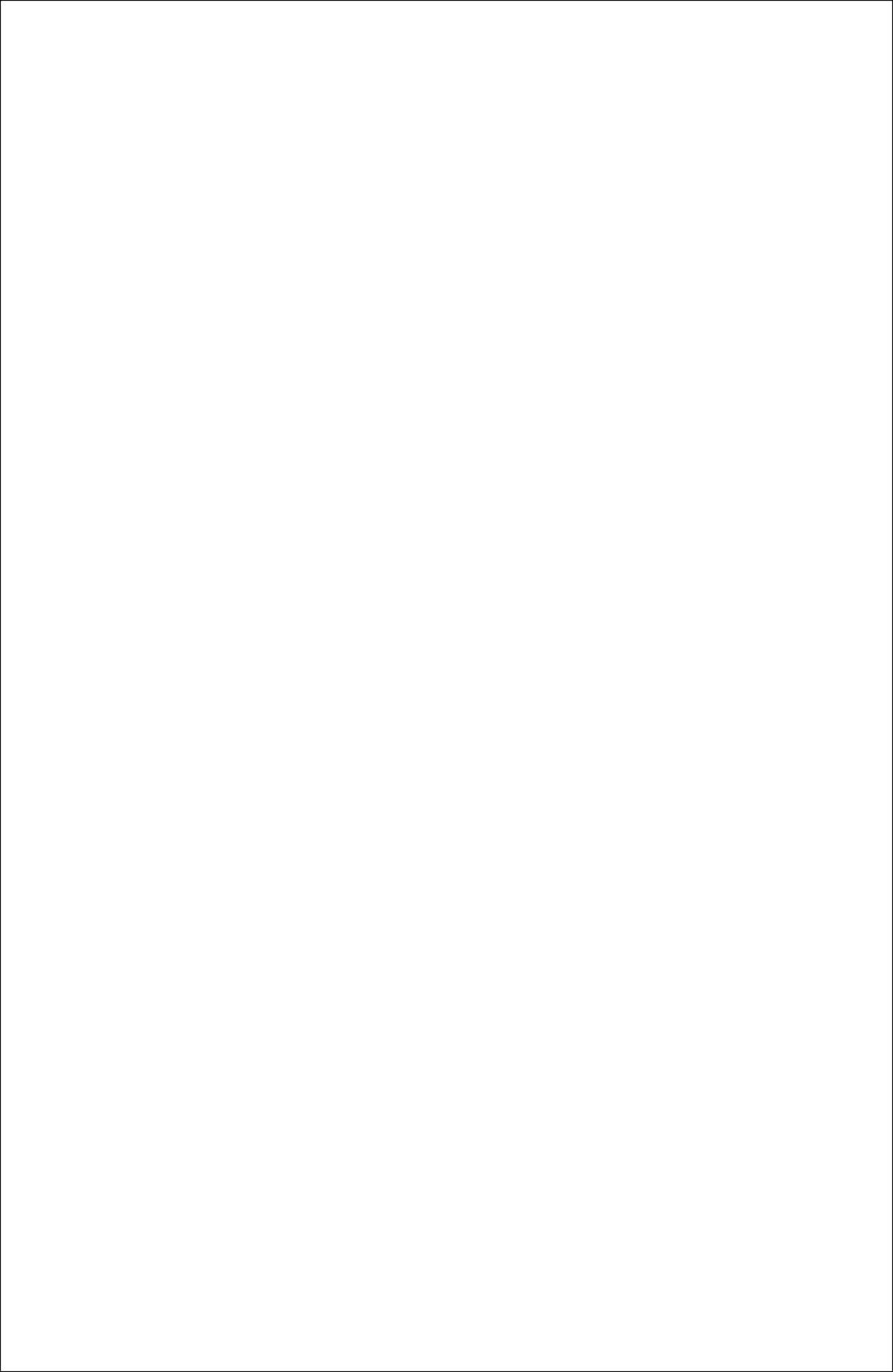 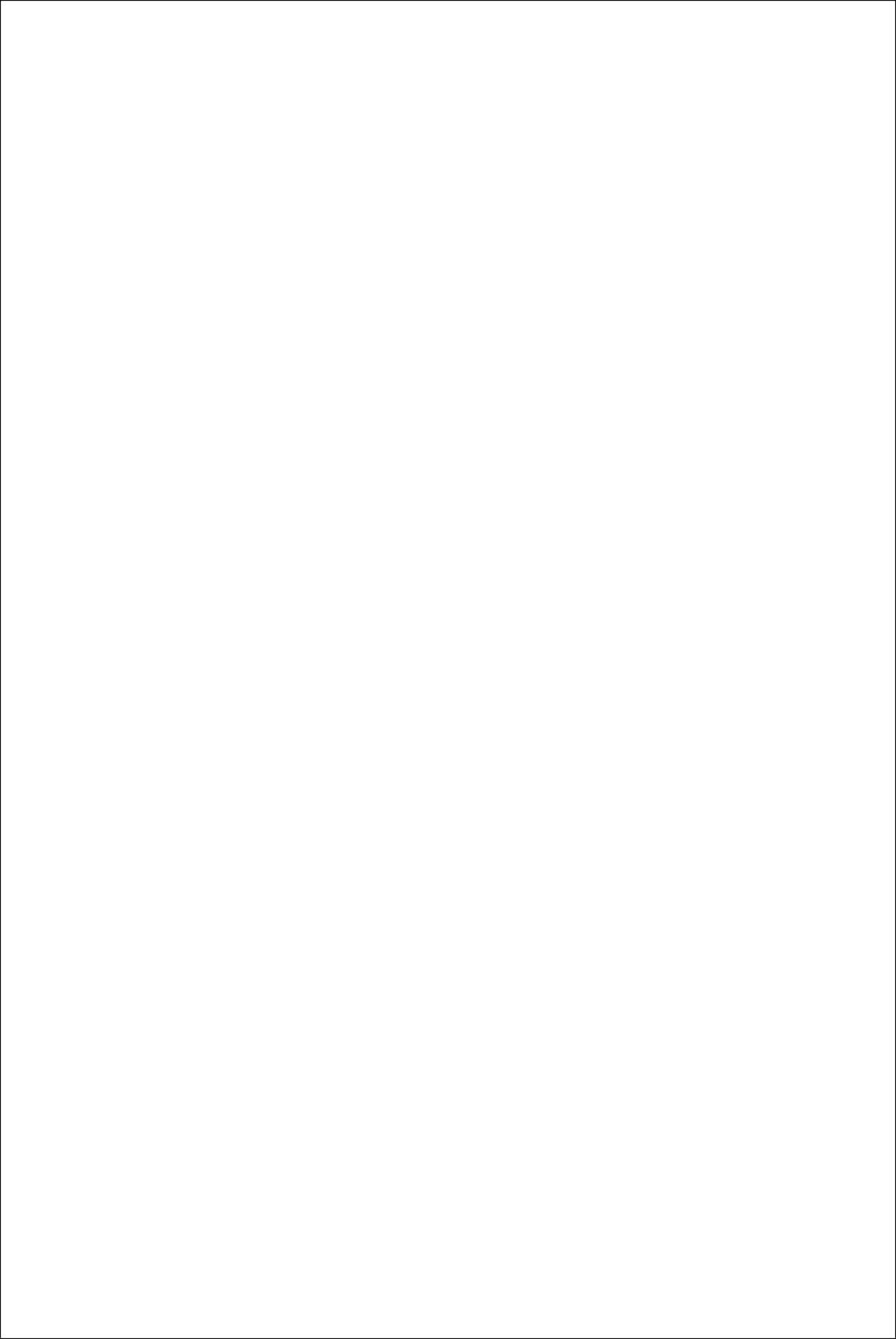 ⒍应用情况*基础研究成果可不填写经济效益及其计算依据栏目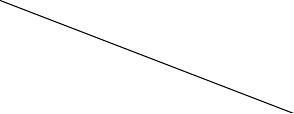 四、曾 获 科 技 奖 励 情 况五、知 识 产 权 情 况六、主 要 完 成 人 情 况 表注：每一位主要完成人填 1 张表并由本人亲笔签名，按顺序排列。七、主 要 完 成 单 位 情 况 表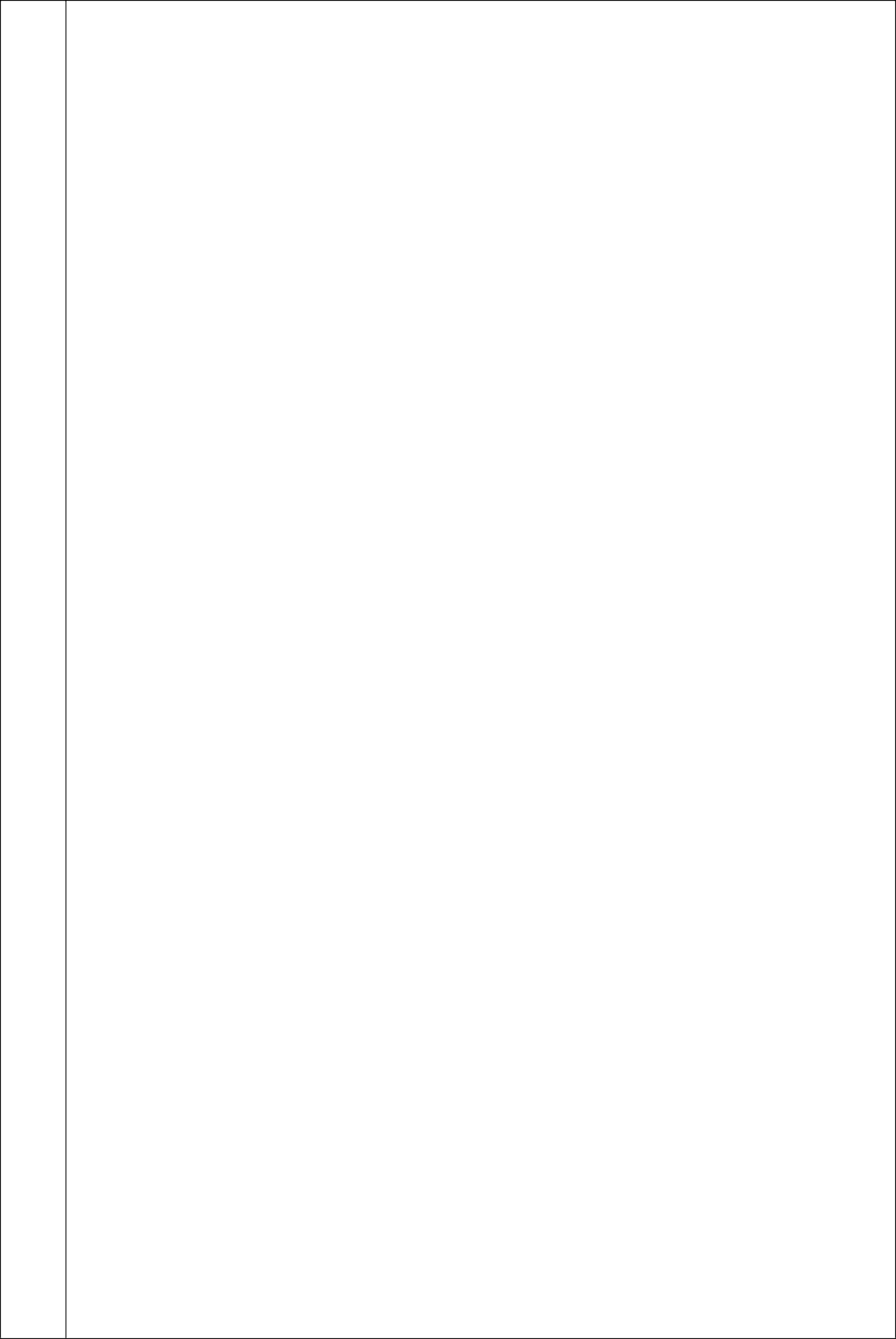 技术开发和应用的主要贡献单位盖章：年	月	日注：每一个完成单位填写 1 张表。八、推 荐、评 审 意 见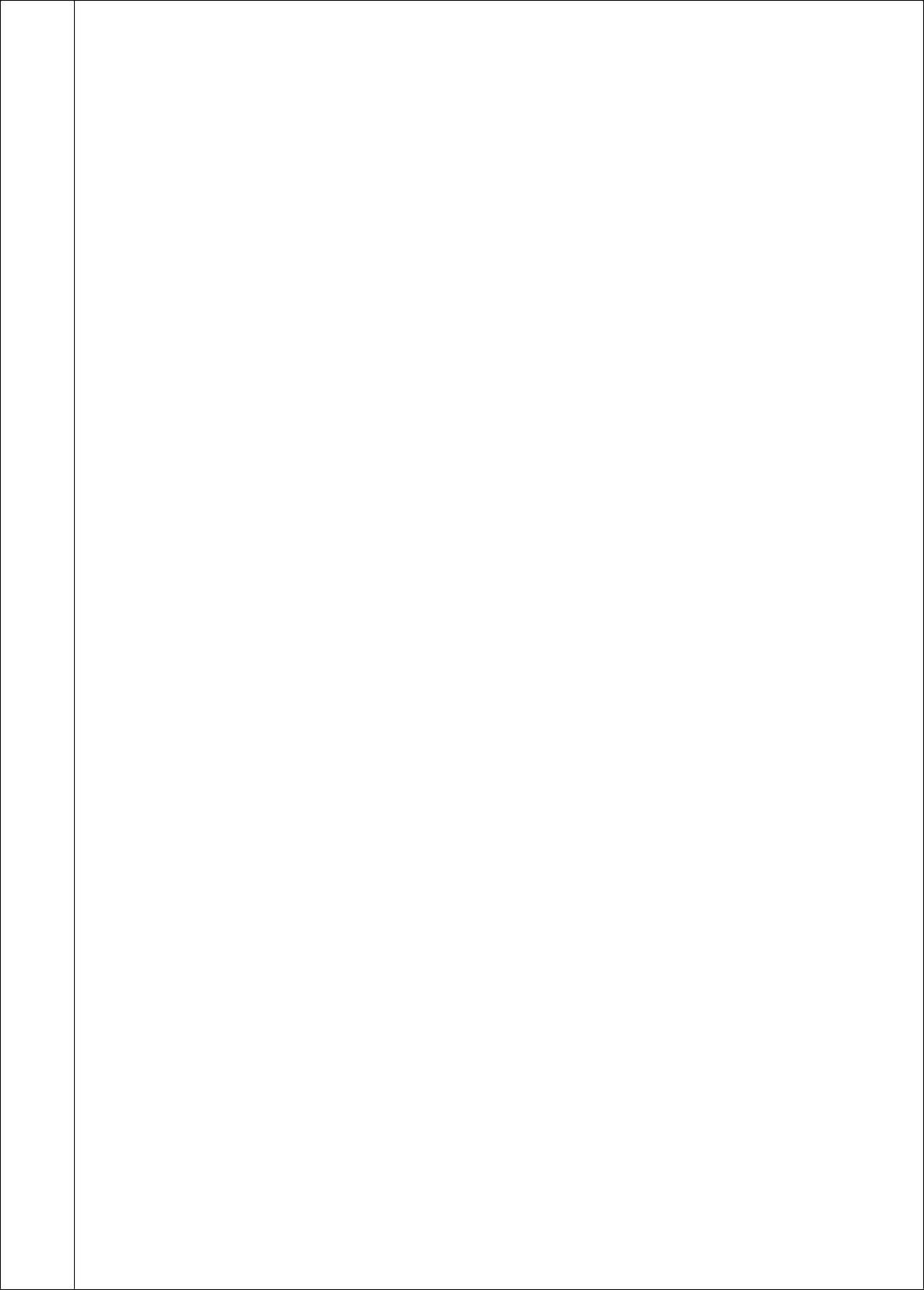 四川省计算机学会计算机科学技术奖评审委员会评定意见四川省计算机学会计算机科学技术奖评审委员会（盖章）年	月	日九、附 件 目 录成果评价证明（复印件，各种证书需完整复印）应用证明（含经济效益证明，需经有关单位盖章）产权情况证明（推荐技术发明类成果必须提供发明专利证书及其发明权利要求书或查新报告）研制工作总结、技术研究报告，主要论文、专著其他证明材料（附件按以上顺序排列装订成册，首页列出所附文件材料详细目录）附件 2：《四川省计算机科学技术奖申报书》填写说明《四川省计算机科学技术奖申报书》是四川省计算机学会计算机科学技术奖评审的主要依据，必须严格按规定格式、栏目及所列标题如实、全面填写。《申请奖项等级》：申报人填写，在特等、一、二、三等奖中选择一项。《成果编号》由评审委员会办公室填写。一、成果基本情况成果名称（中文）：应当准确、简明地反映出成果的技术内容和特点，字数不超过 30 个汉字。成果名称（英文）：指成果中文名称的英译文，字符不超过 200 个。主要完成人、参与完成单位：按照贡献大小从左到右、从上到下顺序排列。第一完成单位须为具有法人资格的单位。是否为省学会团体会员单位：在“是”或“否”上划“√”。主题词：按《国家汉语主题词表》填写 3 到 7 个与申报成果技术内容密切相关的主题词，每个主题词用“；”分隔。科技成果登记号：按已进行市、省、部级以上科技成果登记后给予的登记号填写。没有进行成果登记的则不填。任务来源：在相应的字母上划“√”。国家计划：指正式列入国家计划的项目；部委计划：指国家计划以外，国务院各部委下达的任务；省、市、自治区计划：指国家计划以外，由省、市、自治区或通过有关厅局下达的任务；基金资助：指以国家、省和市基金形式资助的项目；国际合作：指由外国单位或个人委托或共同研发的项目；其他单位委托：指各种企事业单位委托的项目；自选：指本基层单位提出或批准的，占用本职工作时间研究开发的项目；非职务：指非本单位任务，不利用单位物质条件和时间所完成与本职工作无关的或者无正式工作单位的研究开发项目；其他：不能归属于上述各类的研究开发项目；计划（基金）名称和编号：指上述各类的研究开发项目列入计划的名称和编号，没有列入计划的则不填。成果研究起止时间：起始时间指立项、开始研制的日期，完成时间指成果完成、投产的日期或通过验收或鉴定评价的日期。二、成果简介成果简介：是向国内外公开宣传、介绍本成果的资料，要求按栏目内的提要简单、扼要地介绍。三、成果详细内容《成果详细内容》应当详实、准确、全面地填写，必要的图示须就近插入相应的正文中，不宜另附。立项背景：应当引用国内外有关科学技术文献，简明扼要地概述立项时相关科学技术状况，立项目的，主要技术经济指标以及尚待解决的问题等。详细科学技术内容：是考核、评价该成果是否符合授奖条件的重要依据。凡涉及该成果科学技术实质内容的说明、论据及实验结果等，均应直接如实叙述（一般不应采取“见 xx 附件”的表达形式），主要从总体思路、技术方案、研究开发成果、实施效果方面进行叙述。总体思路。应简要阐述根据立项目的，利用什么新思想、新技术、新方法来解决什么技术问题，创造出什么新成果。技术方案。应详细阐述具体技术方案和实施方案，应用了哪些理论、技术和方法，攻克了哪些关键技术，在技术上有哪些创新。研究开发成果。应阐述主要学术观点及理论创见，或在研究开发、推广应用中取得了哪些科研成果。实施效果。应阐述项目成果转化程度、应用范围及推广情况，对产业结构优化升级和促进社会科技进步的作用，或者详细说明在国内外何类何种学术刊物上被他人正面引用的情况以及在学科发展上所起的推动作用和意义等。发明及创新点：是成果详细内容在创新性方面的归纳与提炼。每个发明及创新点的提出须是独立存在的。发明点应以发明专利和查新报告为依据，创新点是指在研究、开发、推广以及产业化中做出的创新性贡献和解决的关键技术。保密要点：是指申报成果的详细科学技术内容中需要保密的技术内容。与当前国内外同类研究、同类技术的综合比较：应就申报成果的总体科学技术水平、主要技术经济指标与当前的国内外先进的同类研究和同类技术，用数据或图表方式进行全面比较，并加以综合叙述，指出存在的问题及改进措施。对成果的科学技术水平的总体评价意见应出自有资质的权威机构。应用情况：应就成果的应用、推广情况及预期应用前景进行阐述，或者就成果的科学结论在国内外公开发行书刊中的评价及引用情况进行阐述。经济效益：是指该成果应用后直接取得的实际经济效益。栏中填写的数字应以主要生产、应用单位财务部门核准的数额为基本依据，只填写在申报前三年所取得的新增直接效益。在附件的应用情况证明中应附上主要生产、应用单位财务部门审核盖章的证明材料。经济效益额的计算依据：应就生产或应用该成果后产生的直接累计净增效益以及提高产品质量、提高劳动生产率等作出简要说明，并具体列出本表所填各项效益额的计算方法和计算依据。社会效益：是指申报成果在推动科学技术进步，保护自然资源或生态环境，提高国防能力，保障国家和社会安全，改善人民物质、文化、生活及健康水平等方面所起的作用。四、曾获科技奖励情况见《申报书》中的注释。五、知识产权情况按《申报书》中的注释要求填写。若获得入网许可证等行业保护认证认定的科技成果也可一并填写。六、主要完成人情况表《主要完成人情况表》是核实完成人是否具备获奖条件的重要依据，要求每一完成人单独填写一页，并由本人亲笔签名。完成人排名顺序应与成果基本情况中的《主要完成人》排序相同。《主要学术（技术）贡献》应如实写明该完成人对成果独立做出的主要学术（技术）贡献，并与《发明及创新点》栏中的内容相对应。七、主要完成单位情况表《主要完成单位情况表》是核实成果主要完成单位是否具备获奖条件的重要依据，要求每一完成单位单独填写一页，并加盖完成单位公章。技术开发和应用的主要贡献：应如实写明该完成单位对本成果的技术开发和应用所做出的主要贡献。八、推荐、评审意见完成单位审核意见：一般应由具有法人资格的第一完成单位与参与完成单位协商后填写，其内容包括：1.根据成果创新性特点、科学技术水平和应用情况，参照成果评奖条件，写明推荐理由和结论性意见；2.对单位、人员排序和前述技术内容负责；3.加盖单位公章。推荐单位意见：是指四川省计算机学会各分会、专委会和院士、及学会理事、顾问所填写的推荐意见。内容包括：根据成果创新性特点、科学技术水平和应用情况，参照成果评奖条件，写明推荐理由和结论性意见，加盖推荐单位公章。成果名称中文成果名称英文主要完成人主要完成人第一完成单位（盖章）第一完成单位（盖章）是否为省学会团体会员单位是否为省学会团体会员单位是否为省学会团体会员单位□是□否参与完成单位参与完成单位主 题 词主 题 词科技成果登记号科技成果登记号科技成果登记号任务来源任务来源A. 国家计划E. 国际合作B. 部委计划	C. 省、市、自治区计划F. 其他单位委托	G. 自选	H. 非职务B. 部委计划	C. 省、市、自治区计划F. 其他单位委托	G. 自选	H. 非职务B. 部委计划	C. 省、市、自治区计划F. 其他单位委托	G. 自选	H. 非职务B. 部委计划	C. 省、市、自治区计划F. 其他单位委托	G. 自选	H. 非职务B. 部委计划	C. 省、市、自治区计划F. 其他单位委托	G. 自选	H. 非职务B. 部委计划	C. 省、市、自治区计划F. 其他单位委托	G. 自选	H. 非职务D. 基金资助I. 其他D. 基金资助I. 其他计划（基金）名称和编号计划（基金）名称和编号成果完成起止时间成果完成起止时间年月日 至年月日日⒎经济效益（仅统计近 3 年来的经济效益）	单位：万元（人民币）⒎经济效益（仅统计近 3 年来的经济效益）	单位：万元（人民币）⒎经济效益（仅统计近 3 年来的经济效益）	单位：万元（人民币）⒎经济效益（仅统计近 3 年来的经济效益）	单位：万元（人民币）⒎经济效益（仅统计近 3 年来的经济效益）	单位：万元（人民币）总投资额回收期（年）栏 目年	份新增利润新增税收创收外汇（万美元）节支总额累	计经济效益额的计算依据主要完成单位财务部门盖章：	年	月	日经济效益额的计算依据主要完成单位财务部门盖章：	年	月	日经济效益额的计算依据主要完成单位财务部门盖章：	年	月	日经济效益额的计算依据主要完成单位财务部门盖章：	年	月	日经济效益额的计算依据主要完成单位财务部门盖章：	年	月	日⒏社会效益:⒏社会效益:⒏社会效益:⒏社会效益:⒏社会效益:获奖时间奖	项	名	称奖励等级授奖部门（单位）本表所填科技奖励是指：⒈ 各级政府部门或行业设立的科技奖励；⒉ 登记常设的社会力量设立的科技奖励，但不包括商业性的奖励。本表所填科技奖励是指：⒈ 各级政府部门或行业设立的科技奖励；⒉ 登记常设的社会力量设立的科技奖励，但不包括商业性的奖励。本表所填科技奖励是指：⒈ 各级政府部门或行业设立的科技奖励；⒉ 登记常设的社会力量设立的科技奖励，但不包括商业性的奖励。本表所填科技奖励是指：⒈ 各级政府部门或行业设立的科技奖励；⒉ 登记常设的社会力量设立的科技奖励，但不包括商业性的奖励。日 期项 目 名 称类 别（包括证书名称、编号）授予或批准部门本栏知识产权情况是指：专利申请或专利授权，已获得的著作权、计算机软件著作权等认定证书。（需附证书复印件）本栏知识产权情况是指：专利申请或专利授权，已获得的著作权、计算机软件著作权等认定证书。（需附证书复印件）本栏知识产权情况是指：专利申请或专利授权，已获得的著作权、计算机软件著作权等认定证书。（需附证书复印件）本栏知识产权情况是指：专利申请或专利授权，已获得的著作权、计算机软件著作权等认定证书。（需附证书复印件）第	完成人第	完成人第	完成人姓名名名性别民族出生地省（自治区）省（自治区）省（自治区）省（自治区）省（自治区）市出生日期出生日期年	月年	月党派工 作 单 位工 作 单 位工 作 单 位联系电话联系电话通信地址及邮政编通信地址及邮政编通信地址及邮政编通信地址及邮政编通信地址及邮政编家 庭 住 址家 庭 住 址家 庭 住 址住宅电话住宅电话电 子 信 箱电 子 信 箱电 子 信 箱毕 业 学毕 业 学毕 业 学文化程度文化程度文化程度学	位职务、职称职务、职称职务、职称专业、专长专业、专长专业、专长毕业时间年	月年	月曾获奖励及荣誉称号情况曾获奖励及荣誉称号情况曾获奖励及荣誉称号情况参加本成果研究的起止时间参加本成果研究的起止时间参加本成果研究的起止时间参加本成果研究的起止时间参加本成果研究的起止时间参加本成果研究的起止时间年月 至年	月年	月年	月主 要 学 术 （ 技 术 ） 贡 献本人签名：	年	月	日本人签名：	年	月	日本人签名：	年	月	日本人签名：	年	月	日本人签名：	年	月	日本人签名：	年	月	日本人签名：	年	月	日本人签名：	年	月	日本人签名：	年	月	日本人签名：	年	月	日本人签名：	年	月	日本人签名：	年	月	日本人签名：	年	月	日本人签名：	年	月	日本人签名：	年	月	日本人签名：	年	月	日单位名称第		完成单 位单位性质A．研究院所 B．学校 C．社会团体 D．事业单位 E．国有企业 F．民营企业 G．其他A．研究院所 B．学校 C．社会团体 D．事业单位 E．国有企业 F．民营企业 G．其他A．研究院所 B．学校 C．社会团体 D．事业单位 E．国有企业 F．民营企业 G．其他联 系 人联系电话传	真电子邮箱通讯地址及邮政编码主要完成单位审核意见主要完成单位（公章）：年	月	日推荐单位意见推荐单位（签章）：年	月	日